מחירון צמידי בד עם הדפסה צבעונית אישית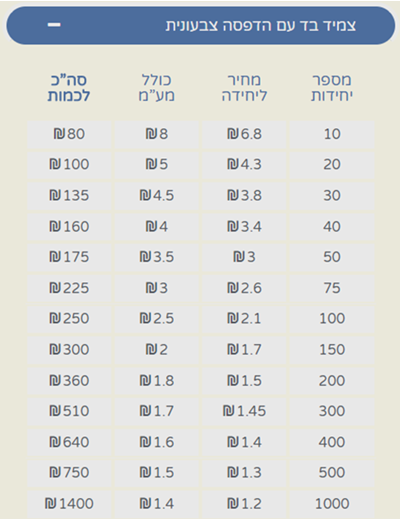 צמידי קשירה – ללא סוגרתוספת לסוגר חד כיווני – לא ניתן לפתיחה 0.20 ₪ ליחידהתוספת לסוגר הניתן לפתיחה וסגירה 0.40 ₪ ליחידהמשלוח לכל הארץ 40 ₪  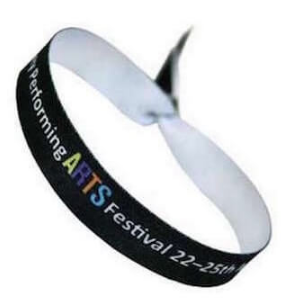 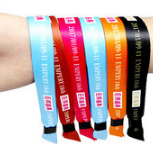 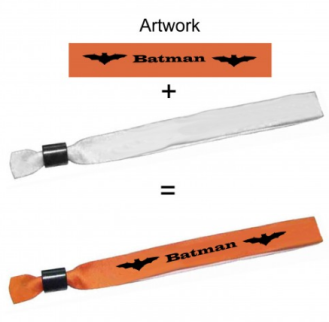 הנדון: הזמנת עבודהכתבו כאן את הכיתוב להדפסה (ניתן לצרף קובץ להדפסה)(ניתן לרשום את הגופן להדפסה ולשלוח את ההתקנה, במידה ולא תשנו את הגופן, ההדפסה תהיה עם הגופן הנוכחי - Times New Roman (כותרות עבריות)ניתן לצרף קובץ להדפסה ולהוסיף רקע צבעוני עם כיתוב ולוגותנאי תשלום:כרטיס אשראי שם בעל כרטיס האשראי: ___________________________   מס ת"ז _______________				פרטי ומשפחה 			מספר הכרטיס:  _____________________ תוקף: ____/_____   cvv : ___________שםטלפוןשם לחשבונית - על שם מי להוציא חשבונית כמות צמידי בדצבע צמידיםסוג סוגר – ללא סוגר \ חד כיווני \ סוגר הניתן לפתיחה וסגירהתאריך האירועכתובת למשלוח  ( תוספת 40 ש"ח )אואיסוף עצמי ( חינם ) הבנאי 21 חולון